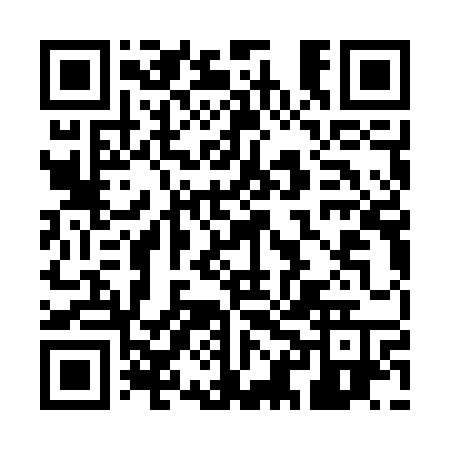 Prayer times for Uijeongbu, South KoreaWed 1 May 2024 - Fri 31 May 2024High Latitude Method: NonePrayer Calculation Method: Muslim World LeagueAsar Calculation Method: ShafiPrayer times provided by https://www.salahtimes.comDateDayFajrSunriseDhuhrAsrMaghribIsha1Wed3:585:3612:294:177:228:552Thu3:565:3512:294:177:238:563Fri3:545:3412:294:177:248:574Sat3:535:3312:294:177:258:595Sun3:515:3212:294:177:269:006Mon3:505:3112:284:187:279:017Tue3:485:3012:284:187:289:038Wed3:475:2912:284:187:299:049Thu3:465:2812:284:187:299:0510Fri3:445:2712:284:187:309:0611Sat3:435:2612:284:187:319:0812Sun3:415:2512:284:197:329:0913Mon3:405:2412:284:197:339:1014Tue3:395:2312:284:197:349:1215Wed3:385:2212:284:197:359:1316Thu3:365:2112:284:197:369:1417Fri3:355:2012:284:207:369:1518Sat3:345:2012:284:207:379:1719Sun3:335:1912:284:207:389:1820Mon3:315:1812:284:207:399:1921Tue3:305:1812:284:207:409:2022Wed3:295:1712:294:217:419:2123Thu3:285:1612:294:217:419:2224Fri3:275:1612:294:217:429:2425Sat3:265:1512:294:217:439:2526Sun3:255:1412:294:217:449:2627Mon3:245:1412:294:227:449:2728Tue3:235:1312:294:227:459:2829Wed3:235:1312:294:227:469:2930Thu3:225:1312:294:227:479:3031Fri3:215:1212:304:237:479:31